INTER-GERALDГ.Ташкент м.Чиланзар Кв.16 дом 17/43  р\с20208000904514356001  в Чиланзар. Ф – л «Ипотека банк» МФО:00997 ИНН:206601563   ОКОНХ 13112     Тел.:276-05-83 ; (98) 300-65-35   email : intergerald@mail.ru , skype: intergerald , www: intergerald.uz Прайс-лист01 май 2021п/нНаименованиеЕд.из.Цена за ед.из:ФотоТовара:Ориг.Уп.аковка:Серия:ГоденДо:1Хлорная известьАкт.хлор.20% 100 гр.Шт.3 00050 пакетиковН02200901.20232Хлорная известьАкт.хлор.20%  500 грШт.8 00018 банокН502200901.20233Хлорная известьАкт.хлор.20%  Кг. (Пластиковое  бочки)Кг.14 000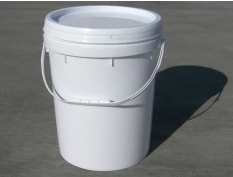 Бочка 25 кгНК02200901.20234Перекись водорода 33%  л. (ангро)кг.14 000Канистра 25 35 и 65 кг.РК02200909.20225Гипохлорит кальция 300 гр.Шт.10 00018 банокG02200903.20246Гипохлорит кальция Кг. акт. хлора 45%Кг.22 000Бочка GКК02200903.20247Гипохлорит натрия Акт хлора 12 %Кг.6 000Канистра 20 кг.01.20229Гипохлорит натрия Акт хлора 17 %Кг.8 000Канистра 20 кг.01.202210Гипохлорит натрия Акт хлора 19 %Кг.10 000Канистра 20 кг.01.202211Хлорные таблетки АБК-ТАБ (10 шт.)Шт.8 000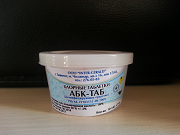 80 баночек 03.202212Хлорные таблетки АБК-ТАБ (330 шт.)Шт.100 0008 банок03.202213Трилон Б (Дина́триевая соль этилендиаминтетрау́ксусной кислоты́)Кг.45 000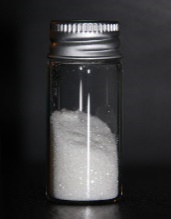 Бумажный мешок 25 Кг03.2024